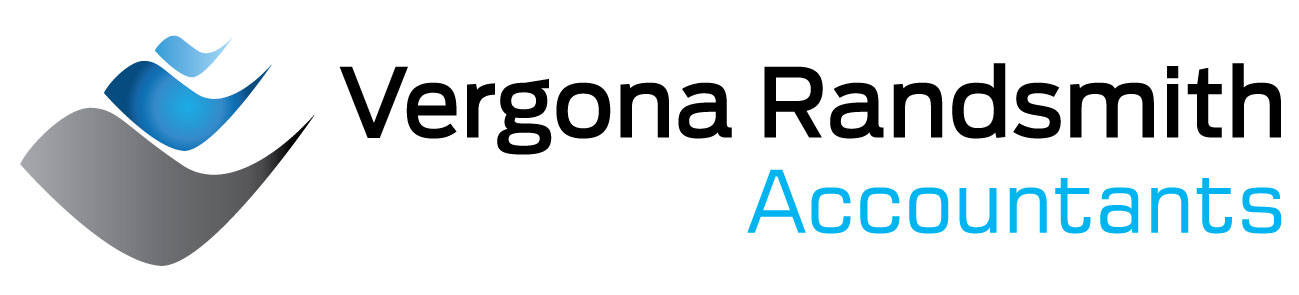 Tax deductible?Tax deductible?Tax deductible?Tax deductible?Admission fees: For lawyers and other professionals. Disallowed as capital cost.Admission fees: For lawyers and other professionals. Disallowed as capital cost.Admission fees: For lawyers and other professionals. Disallowed as capital cost.NoAirport lounge membership: Deductions to the extent used for work-related purposes.Airport lounge membership: Deductions to the extent used for work-related purposes.Airport lounge membership: Deductions to the extent used for work-related purposes.YesAnnual practising certificate: Applies to professional persons and other contractors who must pay an annual fee to practice in their chosen field.Annual practising certificate: Applies to professional persons and other contractors who must pay an annual fee to practice in their chosen field.Annual practising certificate: Applies to professional persons and other contractors who must pay an annual fee to practice in their chosen field.YesBank charges: Deductions are allowed if account earns interest. Not private transaction fees.Bank charges: Deductions are allowed if account earns interest. Not private transaction fees.Bank charges: Deductions are allowed if account earns interest. Not private transaction fees.YesBriefcase: If used for work and/or business purposes the cost is fully deductible if $300 or less. If more than $300, it must be depreciated.Briefcase: If used for work and/or business purposes the cost is fully deductible if $300 or less. If more than $300, it must be depreciated.Briefcase: If used for work and/or business purposes the cost is fully deductible if $300 or less. If more than $300, it must be depreciated.YesCalculators and electronic organisers: If used for work and/or business purposes the cost is fully deductible if $300 or less. If more than $300, it must be depreciated.Calculators and electronic organisers: If used for work and/or business purposes the cost is fully deductible if $300 or less. If more than $300, it must be depreciated.Calculators and electronic organisers: If used for work and/or business purposes the cost is fully deductible if $300 or less. If more than $300, it must be depreciated.YesCar: See Travel.Car: See Travel.Car: See Travel.Child care feesChild care feesChild care feesNoCleaning: Of protective clothing and uniforms.Cleaning: Of protective clothing and uniforms.Cleaning: Of protective clothing and uniforms.YesClothing, uniforms and footwear Clothing, uniforms and footwear Clothing, uniforms and footwear YesCompulsory uniform: Uniform must be unique and particular to an organisation (eg corporate uniform). Compulsory uniform: Uniform must be unique and particular to an organisation (eg corporate uniform). Compulsory uniform: Uniform must be unique and particular to an organisation (eg corporate uniform). YesNon-compulsory uniform: If on a registerNon-compulsory uniform: If on a registerNon-compulsory uniform: If on a registerYesOccupational specific: The clothing identifies a particular trade, vocation or profession (eg chefs and nurses). Occupational specific: The clothing identifies a particular trade, vocation or profession (eg chefs and nurses). Occupational specific: The clothing identifies a particular trade, vocation or profession (eg chefs and nurses). YesProtective: Must be used to protect the person or their conventional clothing.Protective: Must be used to protect the person or their conventional clothing.Protective: Must be used to protect the person or their conventional clothing.YesMay include sunscreen.May include sunscreen.May include sunscreen.YesClub membership feesClub membership feesClub membership feesNoCoaching classes: Allowed to performing artists to maintain existing skills or obtain related skills.Coaching classes: Allowed to performing artists to maintain existing skills or obtain related skills.Coaching classes: Allowed to performing artists to maintain existing skills or obtain related skills.YesComputers and software: Software is deductible if it costs less than $300, otherwise deductible over 2.5 years. Except in-house developed software which is over five years (four years before 1 July 2015)Computers and software: Software is deductible if it costs less than $300, otherwise deductible over 2.5 years. Except in-house developed software which is over five years (four years before 1 July 2015)Computers and software: Software is deductible if it costs less than $300, otherwise deductible over 2.5 years. Except in-house developed software which is over five years (four years before 1 July 2015)YesConferences, seminars and training courses: Allowed if designed to maintain or increase employee’s knowledge, skills or ability.Conferences, seminars and training courses: Allowed if designed to maintain or increase employee’s knowledge, skills or ability.Conferences, seminars and training courses: Allowed if designed to maintain or increase employee’s knowledge, skills or ability.YesConventional clothingConventional clothingConventional clothingNoDepreciation: Tools, equipment, and plant used for work purposes for each item costing more than $300. Items costing $300 or less are deductible outright in the year of acquisition.Depreciation: Tools, equipment, and plant used for work purposes for each item costing more than $300. Items costing $300 or less are deductible outright in the year of acquisition.Depreciation: Tools, equipment, and plant used for work purposes for each item costing more than $300. Items costing $300 or less are deductible outright in the year of acquisition.YesDriver’s licence: Cost of acquiring and renewing.Driver’s licence: Cost of acquiring and renewing.Driver’s licence: Cost of acquiring and renewing.NoDry cleaning: Allowed if the cost of the clothing is also deductible.Dry cleaning: Allowed if the cost of the clothing is also deductible.Dry cleaning: Allowed if the cost of the clothing is also deductible.YesElection expenses of candidates: No limit for Federal, State and Territory.  Election expenses of candidates: No limit for Federal, State and Territory.  Election expenses of candidates: No limit for Federal, State and Territory.  YesLimit of $1,000 for local government.Limit of $1,000 for local government.Limit of $1,000 for local government.YesEmployment agreements: Existing employer (see TR 2000/5). Employment agreements: Existing employer (see TR 2000/5). Employment agreements: Existing employer (see TR 2000/5). YesNot available for new business/employer.Not available for new business/employer.Not available for new business/employer.YesFines: Imposed by court, or under law of Commonwealth, State, Territory or foreign country (s26-5).Fines: Imposed by court, or under law of Commonwealth, State, Territory or foreign country (s26-5).Fines: Imposed by court, or under law of Commonwealth, State, Territory or foreign country (s26-5).NoFirst Aid course: Provided it is directly related to employment or business activities.First Aid course: Provided it is directly related to employment or business activities.First Aid course: Provided it is directly related to employment or business activities.YesGaming licence: Hospitality and gaming industry.Gaming licence: Hospitality and gaming industry.Gaming licence: Hospitality and gaming industry.YesGifts of $2 or more: If made to approved “deductible gift recipient” body or fund.Gifts of $2 or more: If made to approved “deductible gift recipient” body or fund.Gifts of $2 or more: If made to approved “deductible gift recipient” body or fund.YesSee ato.gov.au for a full list. Gifts to clients are deductible if employees can demonstrate a direct connection with earning assessable income. See ato.gov.au for a full list. Gifts to clients are deductible if employees can demonstrate a direct connection with earning assessable income. See ato.gov.au for a full list. Gifts to clients are deductible if employees can demonstrate a direct connection with earning assessable income. YesGlasses and contact lenses (prescribed): These would qualify as medical expenses. Deductible if “protective clothing”.Glasses and contact lenses (prescribed): These would qualify as medical expenses. Deductible if “protective clothing”.Glasses and contact lenses (prescribed): These would qualify as medical expenses. Deductible if “protective clothing”.NoGlasses and goggles: Protective only.Glasses and goggles: Protective only.Glasses and goggles: Protective only.YesGroomingGroomingGroomingNoHELP/HECS repaymentsHELP/HECS repaymentsHELP/HECS repaymentsNoHome office expenses: Utility expenses (for example, heat, light, power and depreciation on depreciating assets).Home office expenses: Utility expenses (for example, heat, light, power and depreciation on depreciating assets).Home office expenses: Utility expenses (for example, heat, light, power and depreciation on depreciating assets).Occupancy expenses: For example, rent, insurance, rates and land tax.Occupancy expenses: For example, rent, insurance, rates and land tax.Occupancy expenses: For example, rent, insurance, rates and land tax.YesDeductible only to the extent that home or study is used for income-producing purposes.Deductible only to the extent that home or study is used for income-producing purposes.Deductible only to the extent that home or study is used for income-producing purposes.Income continuance insurance: Allowed only if the proceeds are assessable.Income continuance insurance: Allowed only if the proceeds are assessable.Income continuance insurance: Allowed only if the proceeds are assessable.YesInsurance – sickness or accident: When benefits would be assessable income.Insurance – sickness or accident: When benefits would be assessable income.Insurance – sickness or accident: When benefits would be assessable income.YesInterest: Allowed if money borrowed for work-related purposes or to finance income earning assets. Interest paid on underpayment of tax (eg general interest charge) is deductible.Interest: Allowed if money borrowed for work-related purposes or to finance income earning assets. Interest paid on underpayment of tax (eg general interest charge) is deductible.Interest: Allowed if money borrowed for work-related purposes or to finance income earning assets. Interest paid on underpayment of tax (eg general interest charge) is deductible.YesFines and administrative penalties are not deductible. Interest on capital protected loans deductible except for non-deductible capital protection component. Fines and administrative penalties are not deductible. Interest on capital protected loans deductible except for non-deductible capital protection component. Fines and administrative penalties are not deductible. Interest on capital protected loans deductible except for non-deductible capital protection component. YesInternet and computer equipment: Expenses allowed to the extent incurred in deriving individual’s work-related income, carrying on a business or earning investment income (eg share investing). Internet and computer equipment: Expenses allowed to the extent incurred in deriving individual’s work-related income, carrying on a business or earning investment income (eg share investing). Internet and computer equipment: Expenses allowed to the extent incurred in deriving individual’s work-related income, carrying on a business or earning investment income (eg share investing). YesLaundry and maintenance: Allowed if the cost of clothing is allowable (see Work related clothing). Reasonable claims of laundry expenses up to $150 do not need to be substantiated.Laundry and maintenance: Allowed if the cost of clothing is allowable (see Work related clothing). Reasonable claims of laundry expenses up to $150 do not need to be substantiated.Laundry and maintenance: Allowed if the cost of clothing is allowable (see Work related clothing). Reasonable claims of laundry expenses up to $150 do not need to be substantiated.YesLegal expenses: Renewal of existing employment contract.Legal expenses: Renewal of existing employment contract.Legal expenses: Renewal of existing employment contract.YesMeals Meals Meals Eaten during normal working day.Eaten during normal working day.Eaten during normal working day.NoMeals acquired when travelling overnight for work-related purpose.Meals acquired when travelling overnight for work-related purpose.Meals acquired when travelling overnight for work-related purpose.YesMeals when travelling (not overnight).Meals when travelling (not overnight).Meals when travelling (not overnight).NoOvertime meals: If allowance received under award.Overtime meals: If allowance received under award.Overtime meals: If allowance received under award.YesMedical examination: Only if from the referral of a work-related business licence.Medical examination: Only if from the referral of a work-related business licence.Medical examination: Only if from the referral of a work-related business licence.YesMotor vehicle expenses: See Travel expenses.Motor vehicle expenses: See Travel expenses.Motor vehicle expenses: See Travel expenses.Newspapers: Claims may be allowed in limited cases if the publication is directly related to income-producing activities. Newspapers: Claims may be allowed in limited cases if the publication is directly related to income-producing activities. Newspapers: Claims may be allowed in limited cases if the publication is directly related to income-producing activities. NoOvertime meal expenses: Only if award overtime meal allowance received.Overtime meal expenses: Only if award overtime meal allowance received.Overtime meal expenses: Only if award overtime meal allowance received.YesParking fees and tolls: Includes bridge and road tolls (but not fines) paid while travelling for work-related purposes.Parking fees and tolls: Includes bridge and road tolls (but not fines) paid while travelling for work-related purposes.Parking fees and tolls: Includes bridge and road tolls (but not fines) paid while travelling for work-related purposes.YesPhotographs (performing arts – with income producing purpose)  Photographs (performing arts – with income producing purpose)  Photographs (performing arts – with income producing purpose)  Cost of maintaining portfolio.Cost of maintaining portfolio.Cost of maintaining portfolio.YesCost of preparing portfolio.Cost of preparing portfolio.Cost of preparing portfolio.NoPractising certificate: Applies to professional employees.Practising certificate: Applies to professional employees.Practising certificate: Applies to professional employees.YesPrepaid expenditure for tax shelter arrangements: They must be spread over the period in which the services are provided.Prepaid expenditure for tax shelter arrangements: They must be spread over the period in which the services are provided.Prepaid expenditure for tax shelter arrangements: They must be spread over the period in which the services are provided.YesPrepaid expenses: Non-business individuals and SBE taxpayers claim is fully deductible if services are to be performed in period not exceeding 12 months.Prepaid expenses: Non-business individuals and SBE taxpayers claim is fully deductible if services are to be performed in period not exceeding 12 months.Prepaid expenses: Non-business individuals and SBE taxpayers claim is fully deductible if services are to be performed in period not exceeding 12 months.YesAll other taxpayers must apportion claim over the period of service.All other taxpayers must apportion claim over the period of service.All other taxpayers must apportion claim over the period of service.YesProfessional association and membership fees: Maximum of $42 if no longer gaining assessable income from that profession. Up front joining fees are generally capital in nature so would not be deductible under s8-1. Annual deductions may also be available in the same year under s8-1 where the criteria are satisfied – s25-55.Professional association and membership fees: Maximum of $42 if no longer gaining assessable income from that profession. Up front joining fees are generally capital in nature so would not be deductible under s8-1. Annual deductions may also be available in the same year under s8-1 where the criteria are satisfied – s25-55.Professional association and membership fees: Maximum of $42 if no longer gaining assessable income from that profession. Up front joining fees are generally capital in nature so would not be deductible under s8-1. Annual deductions may also be available in the same year under s8-1 where the criteria are satisfied – s25-55.YesProfessional library (books, CDs, videos etc) Established library (depreciation allowed)Professional library (books, CDs, videos etc) Established library (depreciation allowed)Professional library (books, CDs, videos etc) Established library (depreciation allowed)YesNew books: Full claim if cost $300 or less (includes a set if total cost is $300 or less).New books: Full claim if cost $300 or less (includes a set if total cost is $300 or less).New books: Full claim if cost $300 or less (includes a set if total cost is $300 or less).YesNew books: Depreciation if cost over $300 (includes a set if total cost is more than $300).New books: Depreciation if cost over $300 (includes a set if total cost is more than $300).New books: Depreciation if cost over $300 (includes a set if total cost is more than $300).YesProtective equipment: Includes harnesses, goggles, safety glasses, breathing masks, helmets, boots. Claims for sunscreens, sunglasses and wet weather gear allowed if used to provide protection from natural environment.Protective equipment: Includes harnesses, goggles, safety glasses, breathing masks, helmets, boots. Claims for sunscreens, sunglasses and wet weather gear allowed if used to provide protection from natural environment.Protective equipment: Includes harnesses, goggles, safety glasses, breathing masks, helmets, boots. Claims for sunscreens, sunglasses and wet weather gear allowed if used to provide protection from natural environment.YesRemoval and relocation costs If paid by the employer, may be exempt from FBT, but deductible.Removal and relocation costs If paid by the employer, may be exempt from FBT, but deductible.Removal and relocation costs If paid by the employer, may be exempt from FBT, but deductible.NoRepairs (income producing property/or work-related equipment).Repairs (income producing property/or work-related equipment).Repairs (income producing property/or work-related equipment).YesSelf-education costs: Claims for fees, books, travel (see below) and equipment etc allowed if there is a direct connection between the course and the person’s income earning activities. Self-education costs: Claims for fees, books, travel (see below) and equipment etc allowed if there is a direct connection between the course and the person’s income earning activities. Self-education costs: Claims for fees, books, travel (see below) and equipment etc allowed if there is a direct connection between the course and the person’s income earning activities. YesNo claim for the first $250 if course is undertaken at school or other educational institution and the course confers a qualification. However, that first $250 can be offset against private expenses, eg travel, child minding fees, etc. No claim for the first $250 if course is undertaken at school or other educational institution and the course confers a qualification. However, that first $250 can be offset against private expenses, eg travel, child minding fees, etc. No claim for the first $250 if course is undertaken at school or other educational institution and the course confers a qualification. However, that first $250 can be offset against private expenses, eg travel, child minding fees, etc. YesSeminars Including conference and training courses if sufficiently connected to work activities.Seminars Including conference and training courses if sufficiently connected to work activities.Seminars Including conference and training courses if sufficiently connected to work activities.YesSocial functionsSocial functionsSocial functionsNoStationery (diaries, log books etc.)Stationery (diaries, log books etc.)Stationery (diaries, log books etc.)YesSubscriptions  Subscriptions  Subscriptions  Publications If a direct connection between publication and income earned by taxpayer. Publications If a direct connection between publication and income earned by taxpayer. Publications If a direct connection between publication and income earned by taxpayer. YesSports clubs.Sports clubs.Sports clubs.NoSun protection Claims for sunglasses, hats and sunscreen allowed for taxpayers who work outside.Sun protection Claims for sunglasses, hats and sunscreen allowed for taxpayers who work outside.Sun protection Claims for sunglasses, hats and sunscreen allowed for taxpayers who work outside.YesSuperannuation contributions: Claims allowed in respect of employees. Substantially self-employed persons if their assessable income, reportable fringe benefits plus reportable employer superannuation contributions is less than 10% of their total assessable income from all sources, reportable fringe benefits plus reportable employer superannuation contributions total. Superannuation contributions: Claims allowed in respect of employees. Substantially self-employed persons if their assessable income, reportable fringe benefits plus reportable employer superannuation contributions is less than 10% of their total assessable income from all sources, reportable fringe benefits plus reportable employer superannuation contributions total. Superannuation contributions: Claims allowed in respect of employees. Substantially self-employed persons if their assessable income, reportable fringe benefits plus reportable employer superannuation contributions is less than 10% of their total assessable income from all sources, reportable fringe benefits plus reportable employer superannuation contributions total. YesYesNo deduction is available for interest on borrowed monies used to finance deductible personal superannuation contributions.No deduction is available for interest on borrowed monies used to finance deductible personal superannuation contributions.No deduction is available for interest on borrowed monies used to finance deductible personal superannuation contributions.YesSupreme Court library fees Applies to barristers and solicitors if paid on annual basis.Supreme Court library fees Applies to barristers and solicitors if paid on annual basis.Supreme Court library fees Applies to barristers and solicitors if paid on annual basis.YesTax agent fees (deduction can be claimed in the income year the expense is incurred).Tax agent fees (deduction can be claimed in the income year the expense is incurred).Tax agent fees (deduction can be claimed in the income year the expense is incurred).YesTravel and accommodation expenses if for travel to a tax agent or other recognised tax adviser to obtain tax advice, have returns prepared, be present at audit or object against an assessment.Travel and accommodation expenses if for travel to a tax agent or other recognised tax adviser to obtain tax advice, have returns prepared, be present at audit or object against an assessment.Travel and accommodation expenses if for travel to a tax agent or other recognised tax adviser to obtain tax advice, have returns prepared, be present at audit or object against an assessment.YesCost of other incidentals if incurred in having tax return prepared, lodging an objection or appeal or defending an audit.Cost of other incidentals if incurred in having tax return prepared, lodging an objection or appeal or defending an audit.Cost of other incidentals if incurred in having tax return prepared, lodging an objection or appeal or defending an audit.YesTechnical and professional publicationsTechnical and professional publicationsTechnical and professional publicationsYesTelephones and other telecommunications equipment (including mobiles, pagers and beepers.) Cost of telephone calls (related to work purposes).Telephones and other telecommunications equipment (including mobiles, pagers and beepers.) Cost of telephone calls (related to work purposes).Telephones and other telecommunications equipment (including mobiles, pagers and beepers.) Cost of telephone calls (related to work purposes).YesInstallation or connection.Installation or connection.Installation or connection.NoRental charges (if “on call” or required to use on regular basis).Rental charges (if “on call” or required to use on regular basis).Rental charges (if “on call” or required to use on regular basis).YesSilent telephone number.Silent telephone number.Silent telephone number.NoTools (work related only) If cost is $300 or less.Tools (work related only) If cost is $300 or less.Tools (work related only) If cost is $300 or less.YesIf cost more than $300, the amount would be depreciable, and the amount deductible equals to the decline in value).If cost more than $300, the amount would be depreciable, and the amount deductible equals to the decline in value).If cost more than $300, the amount would be depreciable, and the amount deductible equals to the decline in value).YesTrauma insurance If benefits capital in nature.Trauma insurance If benefits capital in nature.Trauma insurance If benefits capital in nature.NoTravel expenses Including public transport, motor vehicles and motor cycles, fares, accommodation, meals and incidentals. Travel expenses Including public transport, motor vehicles and motor cycles, fares, accommodation, meals and incidentals. Travel expenses Including public transport, motor vehicles and motor cycles, fares, accommodation, meals and incidentals. Travel between home and work.Travel between home and work.Travel between home and work.NoWhere employee has no usual place of employment (eg travelling salesperson).Where employee has no usual place of employment (eg travelling salesperson).Where employee has no usual place of employment (eg travelling salesperson).YesIf “on call”.If “on call”.If “on call”.NoIf actually working before leaving home  (eg doctor giving instructions over phone from home. Note that this applies in limited circumstances only).If actually working before leaving home  (eg doctor giving instructions over phone from home. Note that this applies in limited circumstances only).If actually working before leaving home  (eg doctor giving instructions over phone from home. Note that this applies in limited circumstances only).YesMust transport bulky equipment (eg builder with bulky tools).Must transport bulky equipment (eg builder with bulky tools).Must transport bulky equipment (eg builder with bulky tools).YesTravel from home (which is a place of business) to usual place of employment.Travel from home (which is a place of business) to usual place of employment.Travel from home (which is a place of business) to usual place of employment.NoTravel from home to alternate work place (for work-related purposes)  and return to normal work place (or directly home).Travel from home to alternate work place (for work-related purposes)  and return to normal work place (or directly home).Travel from home to alternate work place (for work-related purposes)  and return to normal work place (or directly home).YesTravel between normal workplace and alternate place of employment (or place of business) and return (or directly home).Travel between normal workplace and alternate place of employment (or place of business) and return (or directly home).Travel between normal workplace and alternate place of employment (or place of business) and return (or directly home).YesTravel between two workplacesTravel between two workplacesTravel between two workplacesYesTravel in course of employment: Note substantiation rules. Travel in course of employment: Note substantiation rules. Travel in course of employment: Note substantiation rules. YesTravel accompanied by relative (may be allowed if relative is also performing work-related duties).Travel accompanied by relative (may be allowed if relative is also performing work-related duties).Travel accompanied by relative (may be allowed if relative is also performing work-related duties).NoUnion and professional association feesUnion and professional association feesUnion and professional association feesYesVaccinationsVaccinationsVaccinationsNoUnion leveesUnion leveesUnion leveesNoWatch: Unless job specific such as a nurse’s job watch.Watch: Unless job specific such as a nurse’s job watch.Watch: Unless job specific such as a nurse’s job watch.No